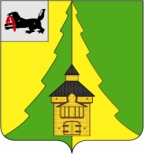 Российская ФедерацияИркутская областьНижнеилимский муниципальный районАДМИНИСТРАЦИЯПОСТАНОВЛЕНИЕОт_16.08.2018 г._№_757_         г. Железногорск-Илимский«О создании комиссии по повышению устойчивости функционирования объектов экономики Нижнеилимского муниципального района»В целях разработки и осуществления мер, направленных на сохранение организаций, предприятий и объектов Нижнеилимского района, необходимых для устойчивого функционирования экономики и жизнеобеспечения населения в условиях чрезвычайных ситуаций природного и техногенного характера и в военное время, в соответствии с Федеральными законами от 21.12.1994 г. № 68-ФЗ «О защите населения и территорий от чрезвычайных ситуаций природного и техногенного характера», от 12.02.1998 г. № 28-ФЗ «О гражданской обороне», от 06.10.2003 г. № 131-ФЗ «Об общих принципах самоуправления в Российской Федерации», руководствуясь Уставом Нижнеилимского муниципального района, администрация Нижнеилимского муниципального района ПОСТАНОВЛЯЕТ:Создать комиссию по повышению устойчивости функционирования объектов экономики Нижнеилимского района.Утвердить Положение о комиссии по повышению устойчивости функционирования объектов экономики Нижнеилимского района (приложение № 1).Утвердить состав комиссии по повышению устойчивости функционирования объектов экономики Нижнеилимского района (приложение № 2).Постановление «О поддержании устойчивого функционирования организаций на территории Нижнеилимского муниципального района в военное время и при возникновении чрезвычайных ситуаций» за № 710 от 25.06.2010года, считать утратившим силу.Опубликовать данное постановление в периодическом печатном издании «Вестник Думы и администрации Нижнеилимского муниципального района» и на официальном сайте администрации Нижнеилимского муниципального района.Контроль за исполнением данного постановления оставляю за собой.Мэр района						М.С.РомановРассылка: дело-2, ГО и ЧС, главам поселений, ОМВД, всем членам комиссии.В.А. Елгин3-07-79                                                                  Приложение № 1                                                                                                      к постановлению                                                                                       администрации Нижнеилимского                                                                                                              муниципального района	от	 ___.                  2018 г. № _____ПОЛОЖЕНИЕ О КОМИССИИ ПО ПОВЫШЕНИЮ УСТОЙЧИВОСТИ ФУНКЦИОНИРОВАНИЯ ОБЪЕКТОВ ЭКОНОМИКИ НИЖНЕИЛИМСКОГО РАЙОНА1. ОБЩИЕ ПОЛОЖЕНИЯ1.1. Комиссия по повышению устойчивости функционирования экономики Нижнеилимского района (далее – Комиссия ПУФ ОЭ) создается при администрации Нижнеилимского муниципального района в целях организации планирования и контроля выполнения мероприятий по повышению устойчивости функционирования организаций, предприятий и учреждений в чрезвычайных ситуациях природного и техногенного характера и в военное время (в дальнейшем - в чрезвычайных ситуациях) и является постоянно действующим организующим, консультативным и исследовательским органом.1.2. Комиссия формируется из представителей органов администрации Нижнеилимского муниципального района, предприятий и учреждений Нижнеилимского района с привлечением необходимых специалистов.1.3. В своей деятельности комиссия руководствуется Федеральными законами от 21.12.1994 г. № 68-ФЗ «О защите населения и территорий от чрезвычайных ситуаций природного и техногенного характера», от 12.02.1998 г. № 28-ФЗ «О гражданской обороне», Уставом Нижнеилимского муниципального района, постановлениями и распоряжениями администрации Нижнеилимского муниципального района, настоящим Положением и другими документами по вопросам подготовки организаций, предприятий и учреждений к устойчивому функционированию в чрезвычайных ситуациях.Комиссия ПУФ ОЭ строит свою деятельность на принципах тесного взаимодействия с руководством предприятий, учреждений и организаций, расположенных на территории Нижнеилимского района, независимо от их организационно-правовой формы и ведомственной принадлежности.Решения Комиссии ПУФ ОЭ по вопросам, входящим в ее компетенцию, обязательны для исполнения всеми организациями, предприятиями и учреждениями.2. ЗАДАЧИ КОМИССИИ2.1. Основной задачей комиссии является организация работы по повышению устойчивости функционирования организаций, предприятий и учреждений района в чрезвычайных ситуациях с целью снижения возможных потерь и разрушений в результате аварий, катастроф, стихийных бедствий и воздействия современных средств поражения вероятного противника в военное время, обеспечение жизнедеятельности населения района и создание оптимальных условий для восстановления нарушенного производства.2.2. При функционировании районного звена подсистемы РСЧС на комиссию возлагается:2.2.1. В режиме повседневной деятельности:2.2.1.1.координация работы руководящего состава и органов управления территориальных звеньев районной подсистемы РСЧС по повышению устойчивости функционирования организаций, предприятий и учреждений в чрезвычайных ситуациях;2.2.1.2.координирование подготовки организаций, предприятий и учреждений, расположенных на территории района, к работе в чрезвычайных ситуациях;разработка, планирование и осуществление мероприятий по повышению устойчивости функционирования организаций, предприятий и учреждений в экстремальных условиях независимо от их форм собственности, увязка этих мероприятий со схемами районной планировки и застройки населенных пунктов, с генеральными планами, проектами строительства, реконструкции объектов и модернизации производства;2.2.1.3.организация работы, по комплексной оценке, состояния, возможностей и потребностей всех организаций, предприятий и учреждений района для обеспечения жизнедеятельности населения, а также выпуска заданных объемов и номенклатуры продукции с учетом возможных потерь и разрушений в чрезвычайных ситуациях;рассмотрение результатов исследований по устойчивости, выполненных в интересах экономики района, и подготовка предложений о целесообразности практического осуществления выработанных мероприятий;участие в проверках состояния гражданской обороны на предприятиях (в учреждениях и организациях) и работы по предупреждению чрезвычайных ситуаций (по вопросам устойчивости), в командно-штабных учениях и других мероприятиях, обеспечивающих качественную подготовку руководящего состава и органов управления по вопросам устойчивости;организация и координация проведения исследований, разработки и уточнения мероприятий по устойчивости функционирования организаций, предприятий и учреждений района в чрезвычайных ситуациях;участие в обобщении результатов учений, исследований и выработке предложений по дальнейшему повышению устойчивости функционирования организаций, предприятий и учреждений в чрезвычайных ситуациях для включения установленным порядком в проекты планов экономического развития, в план действий по предупреждению и ликвидации чрезвычайных ситуаций и в план гражданской обороны района (по вопросам устойчивости).2.2.2. В режиме повышенной готовности: принятие мер по обеспечению устойчивого функционирования организаций, предприятий и учреждений в целях защиты населения и окружающей среды при угрозе возникновения чрезвычайных ситуаций природного и техногенного характера.2.2.3. При переводе организаций, предприятий и учреждений Нижнеилимского района на работу по планам военного времени:2.2.3.1.контроль и оценка хода осуществления организациями, предприятиями и учреждениями мероприятий по повышению устойчивости их функционирования в военное время;2.2.3.2.проверка качества выполнения мероприятий по повышению устойчивости функционирования организаций, предприятий и учреждений с введением соответствующих степеней готовности гражданской обороны;2.2.3.3.обобщение необходимых данных по вопросам устойчивости для принятия решения по переводу организаций, предприятий и учреждений района на работу по планам военного времени.2.2.4. В режиме чрезвычайной ситуации:2.2.4.1.проведение анализа состояния и возможностей важнейших организаций, предприятий, учреждений и отраслей экономики района в целом;2.2.4.2.обобщение данных обстановки и подготовки предложений мэру Нижнеилимского муниципального района по вопросам организации производственной деятельности на сохранившихся мощностях, восстановления нарушенного управления организациями, предприятиями и учреждениями Нижнеилимского района, обеспечения жизнедеятельности населения, а также проведения аварийно-восстановительных работ.2.3. Свои задачи по повышению устойчивости функционирования организаций, предприятий и учреждений района в чрезвычайных ситуациях комиссия выполняет в тесном взаимодействии с комиссией по предупреждению и ликвидации чрезвычайных ситуаций и обеспечению пожарной безопасности (КЧС и ОПБ) района, органами по делам гражданской обороны и чрезвычайным ситуациям, управлениями, отделами и другими органами администрации Нижнеилимского муниципального района, а также с органами военного командования, органами Министерства внутренних дел и Федеральной службы безопасности и другими заинтересованными органами, дислоцирующимися на территории Нижнеилимского района.3. ПРАВА КОМИССИИ3.1. Передавать указания мэра Нижнеилимского муниципального района, направленные на повышение устойчивости функционирования организаций, предприятий и учреждений района, всем органам администрации Нижнеилимского муниципального района и территориальным звеньям районной подсистемы РСЧС.3.2. Давать заключения на представляемые органами администрации Нижнеилимского муниципального района мероприятия по устойчивости для включения в комплексные целевые программы развития отраслей экономики района.3.3. Запрашивать от органов администрации Нижнеилимского муниципального района, организаций, предприятий и учреждений необходимые данные для изучения и принятия решения по вопросам, относящимся к устойчивости функционирования экономики Нижнеилимского района.3.4. Привлекать к участию в рассмотрении отдельных вопросов устойчивости функционирования специалистов администрации Нижнеилимского муниципального района и других организаций, предприятий и учреждений.3.5. Заслушивать должностных лиц организаций, предприятий и учреждений Нижнеилимского района по вопросам устойчивости, проводить в установленном порядке совещания с представителями этих организаций, предприятий и учреждений.3.6. Участвовать во всех мероприятиях, имеющих отношение к решению вопросов повышения устойчивости функционирования организаций, предприятий и учреждений, в чрезвычайных ситуациях.4. ЗАДАЧИ СТРУКТУРНЫХ ПОДРАЗДЕЛЕНИЙ КОМИССИИПредседателем Комиссии ПУФ ОЭ района является заместитель мэра Нижнеилимского муниципального района по вопросам экономики и финансам.Председатель Комиссии ПУФ ОЭ несет личную ответственность за выполнение задач, возложенных на Комиссию ПУФ ОЭ, и отданные распоряжения.В отсутствие председателя Комиссии ПУФ ОЭ его обязанности исполняет заместитель, который решает вопросы, связанные с деятельностью комиссии в соответствии с полномочиями. 4.1. Группа по рациональному размещению производительных сил:4.1.1. Анализ размещения производительных сил Нижнеилимского района, в том числе степени концентрации промышленности и запасов материальных средств на территориях, отнесенных к группам по ГО, и местах возможных чрезвычайных ситуаций, возможности размещения вне зон возможных сильных разрушений, вне районов возможных чрезвычайных ситуаций небольших предприятий, филиалов и цехов объектов, действующих на территориях, отнесенных к группам по ГО.4.1.2. Подготовка предложений по дальнейшему улучшению размещения производительных сил и повышению надежности хозяйственных связей.4.2. Группа по устойчивости топливно-энергетического комплекса, промышленного производства и транспортной системы:4.2.1. Определение степени устойчивости элементов и систем электро- и теплоснабжения, водо- и топливоснабжения в чрезвычайных ситуациях.4.2.2. Анализ возможности работы организаций, предприятий и учреждений Нижнеилимского района от автономных источников энергоснабжения и использования для этих целей запасов твердого топлива на территории района.4.2.3. Подготовка предложений по дальнейшему повышению устойчивости функционирования топливно-энергетического комплекса на территории Нижнеилимского района.4.2.4. Оценка эффективности мероприятий по повышению устойчивости функционирования промышленных предприятий.4.2.5. Анализ возможного разрушения основных производственных фондов и потерь производственных мощностей этих предприятий.4.2.6. Анализ эффективности мероприятий по повышению устойчивости функционирования транспорта.4.2.7. Определение возможных потерь транспортных средств и разрушений транспортных коммуникаций и сооружений на них.4.2.8. Подготовка предложений по дальнейшему повышению устойчивости функционирования транспортной системы.4.3. Группа по устойчивости агропромышленного комплекса:4.3.1. Анализ эффективности мероприятий по снижению ущерба в животноводстве, растениеводстве и производстве продуктов питания и пищевого сырья.4.3.2. Определение потерь мощностей агропромышленного комплекса, снижения объема производства продукции и предоставления услуг населению.4.3.3. Подготовка предложений по повышению устойчивости функционирования организаций, предприятий и учреждений.4.4. Группа по устойчивости социальной сферы, организации защиты населения и обеспечению его жизнедеятельности:4.4.1. Анализ эффективности мероприятий по повышению функционирования социальной сферы.4.4.2. Подготовка предложений по дальнейшему повышению устойчивости функционирования организаций, предприятий и учреждений социальной сферы на территории Нижнеилимского района.4.4.3 Организация работы по жизнеобеспечению всех категорий населения.4.5. Группа по устойчивости управления:4.5.1. Анализ эффективности мероприятий по повышению устойчивости функционирования системы управления и связи, в том числе способности дублеров обеспечить управление организациями, предприятиями и учреждениями Нижнеилимского района при нарушении связи с основными органами управления.4.5.2. Подготовка предложений по дальнейшему повышению устойчивости функционирования систем управления и связи с подчиненными и вышестоящими органами управления.5. ОРГАНИЗАЦИЯ РАБОТЫ КОМИССИИ ПУФ ОЭРабота комиссии организуется в соответствии с годовым планом, утвержденным председателем Комиссии ПУФ ОЭ.Заседания Комиссии ПУФ ОЭ проводятся по мере необходимости, результаты оформляются протоколами.Решение Комиссии ПУФ ОЭ принимается большинством голосов при условии, что на заседании присутствует более половины ее членов, а также руководители, в ведении которых находятся обсуждаемые вопросы.На заседание Комиссии ПУФ ОЭ могут приглашаться руководители, специалисты, не являющиеся ее членами.              Начальник отдела ГОиЧС                                                 В.А.Елгин                   Приложение № 2к постановлению администрации Нижнеилимского муниципального района от ___.                    2018 г. № _____СОСТАВ КОМИССИИ ПО ПОВЫШЕНИЮ УСТОЙЧИВОСТИ ФУНКЦИОНИРОВАНИЯ ОБЪЕКТОВ ЭКОНОМИКИ НИЖНЕИЛИМСКОГО РАЙОНА (ДАЛЕЕ - КОМИССИЯ ПУФ ОЭ)Начальник отдела ГОиЧСадминистрации Нижнеилимского района                                                В.А.ЕлгинN п/пДолжность в комиссииЗанимаемая должность по месту работыФамилия, имя, отчество1.Председатель Комиссии ПУФ ОЭЗаместитель мэра Нижнеилимского муниципального района по вопросам экономики и финансовКозак Галина Павловна2.Заместитель председателя Комиссии ПУФ ОЭНачальник отдела архитектуры и градостроительства администрации Нижнеилимского муниципального районаБоганюк Наталья Николаевна3.Секретарь Комиссии ПУФ ОЭКонсультант по вопросам ГО и ЧС отдела по гражданской обороне и чрезвычайным ситуациям администрации Нижнеилимского муниципального районаКиреева Мария СергеевнаГруппа по устойчивости социальной сферы, организации защиты населения и обеспечению его жизнедеятельностиГруппа по устойчивости социальной сферы, организации защиты населения и обеспечению его жизнедеятельностиГруппа по устойчивости социальной сферы, организации защиты населения и обеспечению его жизнедеятельностиГруппа по устойчивости социальной сферы, организации защиты населения и обеспечению его жизнедеятельности1.РуководительЗаместитель мэра Нижнеилимского муниципального района по социальной политикеПирогова Татьяна Константиновна2.Член группыГлавный врач ОГБУЗ "Железногорская районная больница"Скорикова Любовь Анатольевна(по согласованию)3.Член группыНачальник Департамента образования администрации Нижнеилимского муниципального районаЧибышева Ирина Андреевна4.Член группыДиректор ОГКУ «Управление социальной защиты населения по Нижнеилимскому району»Шакирянова Татьяна Викторовна (по согласованию)5.Член группыКонсультант по вопросам торговли, общественного питания и бытового обслуживания администрации Нижнеилимского муниципального районаЛукшиц Александр Владимирович6.Член группыНачальник территориального отдела Роспотребнадзора по Иркутской области в Нижнеилимском районеКожевина Галина Валерьевна (по согласованию)Группа по рациональному размещению производительных сил и устойчивости агропромышленного комплексаГруппа по рациональному размещению производительных сил и устойчивости агропромышленного комплексаГруппа по рациональному размещению производительных сил и устойчивости агропромышленного комплексаГруппа по рациональному размещению производительных сил и устойчивости агропромышленного комплекса1.РуководительНачальник отдела социально-экономического развития администрации Нижнеилимского муниципального районаАмелин Алексей Владимирович2.Член группыКонсультант по развитию малого и среднего предпринимательства и вопросов сельского хозяйства администрации Нижнеилимского муниципального районаДудич Виктория Ивановна3.Член группыДиректор ОГКУ Центр занятости населения Нижнеилимского района Карнакова Ирина Леонидовна(по согласованию)4.Член группыГлавный ветеринарный врач СББЖ в Нижнеилимского районаМузафаров Фидан Тимерянович (по согласованию)5.Член группыСтарший инженер по природопользованию и охране окружающей среды отдела по гражданской обороне и чрезвычайным ситуациям администрации Нижнеилимского муниципального районаШакитский Евгений ВасильевичГруппа по устойчивости топливно-энергетического комплекса, промышленного производства и транспортной системыГруппа по устойчивости топливно-энергетического комплекса, промышленного производства и транспортной системыГруппа по устойчивости топливно-энергетического комплекса, промышленного производства и транспортной системыГруппа по устойчивости топливно-энергетического комплекса, промышленного производства и транспортной системы1.РуководительНачальник отдела жилищно-коммунального хозяйства, транспорта и связи администрации Нижнеилимского муниципального районаСавицкая Лариса Владимировна2.Член группыНачальник МКУ «Центр технического сопровождения и бухгалтерского учета»Ронжина Нина Михайловна (по согласованию)3.Член группыНачальник филиала ДСИО в Нижнеилимском районеБабий Юрий Алексеевич (по согласованию)4.Член группыНачальник ОАО ИЭСК РЭС-1Константинов Анатолий Александрович (по согласованию)5.Член группыИ.о. зам. начальника РЭС-2 ЗАО БЭСКПадалко Валерий Александрович (по согласованию)6.Член группыУправляющий директор ПАО "Коршуновский ГОК"Мажукин Михаил Михайлович (по согласованию)Группа по устойчивости управленияГруппа по устойчивости управленияГруппа по устойчивости управленияГруппа по устойчивости управления1.РуководительНачальник отдела организационной работы и социальной политики администрации Нижнеилимского муниципального районаЧеснокова Алена Григорьевна2.Член группыНачальник участка ПАО "Ростелеком" в г. Железногорск-ИлимскийЕфремов Сергей Полифронович3.Член группыКонсультант по кадрам администрации Нижнеилимского муниципального районаИльина Екатерина Петровна